¿Qué es un Convenio entre la Escuela y los Padres?Un Convenio entre la Escuela y los Padres es un acuerdo que los padres, maestros y estudiantes desarrollan juntos. Explica cómo trabajarán conjuntamente para aumentar el aprovechamiento académico de los estudiantes.  Cada año hay reuniones para revisar el convenio y realizar cambios basados en las necesidades de los estudiantes.  Para aquellos estudiantes que residen en instalaciones residenciales que reciben servicios del Muscogee County School District, podemos enviar la correspondencia relacionada con la participación de los padres a cada instalación donde residan los estudiantes.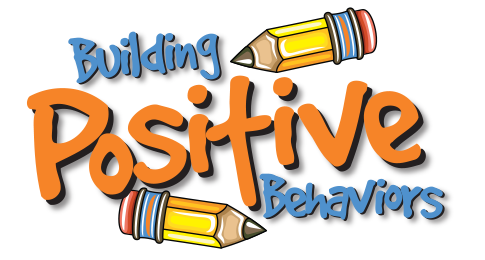 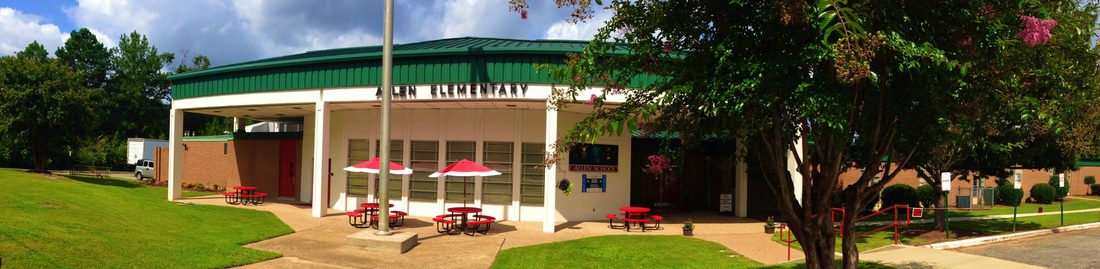   Como ESTUDIANTE Haré preguntas si no entiendo algo en la clase o la tarea en el hogar.Obedeceré las reglas.Estudiaré y haré todo lo mejor que pueda en los exámenesLeeré y practicaré la escritura todos los días.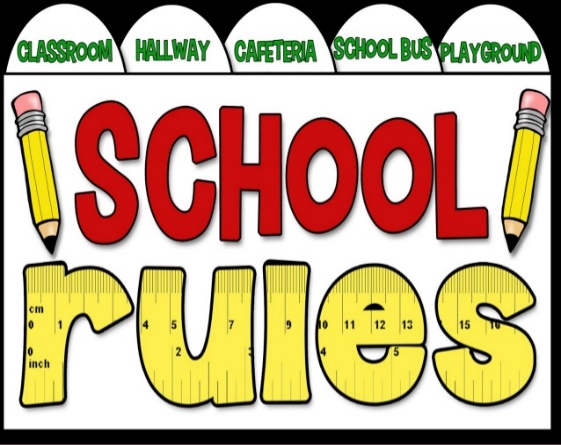 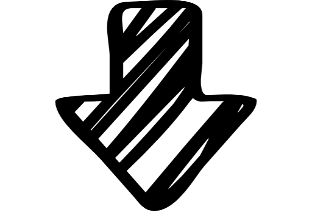  Como PADRESNos comunicaremos con los maestros de nuestros hijos en cuanto a cualquier pregunta o preocupación acerca del desempeño académico de nuestros hijos.Nos aseguraremos de que nuestros hijos lleguen a la escuela puntualmente y listos para el día.Verificaremos el libro de agenda / cartapacio de tareas de nuestros hijos todos los días.Reforzaremos las destrezas que nuestros hijos obtienen en la escuela.     Como ESCUELAAyudaremos a los padres a mantenerse conectados con la escuela mediante múltiples tipos de comunicación.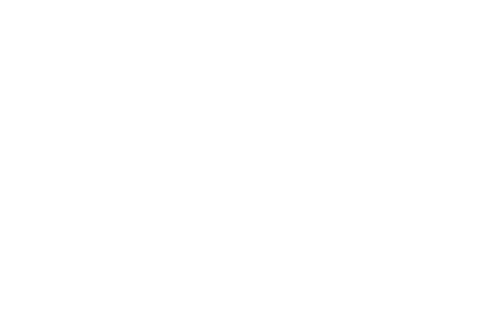 Demostraremos y enseñaremos explícitamente los comportamientos deseados con recompensas positivas.Supervisaremos el progreso de los estudiantes para asegurar su éxito.      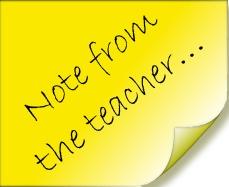 